EditalAnexo 1 – Projeto de PesquisaFormulário 1 – Ficha de InscriçãoFormulário 2 – Termo de CompromissoFormulário 3 – Atestado de Frequência MensalFormulário 4 – Relatório de Avaliação Semestral do MonitorFormulário 5 - Relatório finalABERTURA DE EDITAL DE EXECUÇÃO DE PROJETO DE DOCENTE2016.2A Coordenação do Curso de Marketing, por intermédio do Escritório Experimental de Marketing e no uso de suas atribuições regimentais e regulamentares torna público, para os alunos interessados que se encontram abertas as inscrições para a seleção dos candidatos ao Projeto de Capacitação para Formação de “Trainees" em Marketing, para exercício no semestre letivo de 2016.2, meses de 8 a 12 e que se realizará segundo as condições especificadas a seguir:Objetivos GeraisO objetivo geral do Projeto de Capacitação para Formação de “Trainees" em Marketing do Escritório Experimental de Marketing, da Coordenação de Marketing do Centro Universitário do Norte – Uninorte/Laureate é oportunizar aos alunos vivência nas diversas atividades inerentes ao Marketing.Elegibilidade Poderão participar da Seleção para a capacitação os alunos devidamente matriculados no ano-período 2016.2, no Curso de Marketing do Centro Universitário do Norte – Uninorte/Laureate, modalidades: Bachareladao, Tecnólogo e Tecnólogo Flex.VagasO Projeto de Capacitação para Formação de “Trainees" em Marketing, do Curso de Marketing do Centro Universitário do Norte – Uninorte/Laureate oferecerá 15 vagas a serem distribuídos entre as atividades relativas ao semestre 2016.2.Durante o período de realização dos ciclos do projeto poderá haver rodízio entre as funções de forma que os acadêmicos possam passar pelo maior número de áreas possível.InscriçõesAs inscrições para Seleção para a monitoria deverão ser realizadas no Escritório Experimental de Marketing (segundas-feiras das 16 às 17:30 h e quatas- feiras das 16 às 17:30 h e às sextas-feiras das 16:00 às 17:30 h) ou na Coordenação do Curso de Marketing, mediante o preenchimento de formulário específico (Formulário 1), no período de 8 a 18 de agosto de 2016, impreterivelmente. Requisitos para inscriçãoO candidato ao Projeto deverá atender os seguintes requisitos:Estar regularmente matriculado nos curso de Marketing da Uninorte/ Laureate, modalidades: Bacharelado, Tecnológico e Tecnológico EAD, no semestre 2016.1; ter uma disponibilidade mínima de 12 horas semanais em horário comercial, para dedicação ao projeto.Processo SeletivoA execução do processo seletivo para as vagas de "trainee" é de responsabilidade da Coordenação do Programa de Extensão do Curso de Marketing do Centro Universitário do Norte – Uninorte/Laureate e Escritório Experimental de Marketing.o processo seletivo se dará de acordo com as informações constantes do formulário 1.Classificaçãoos candidatos serão classificados em ordem decrescente, conforme o atendimento dos requisitos descritos em V.a e V.b;em caso de empate entre candidatos, para o desempate serão utilizados os critérios abaixo e na seguinte  ordem:melhores notas nas disciplinas do semestre anterior ao que estiver cursando;menor número de faltas no semestre anterior ao que estiver cursando;Persistindo o empate os candidatos passarão por entrevista com o Professor (a) Orientador (a) do projeto e ficará a cargo deste a opção por um ou outro.Do Resultado da seleçãoO resultado da seleção será divulgado dia 20 de agosto 2016, e a relação dos selecionados estará em lista disponibilizadas na Coordenação do Curso de Marketing.ConvocaçãoOs candidatos selecionados deverão apresentar RG e CPF, bem como preencher e assinar o Termo de Compromisso (Formulário 2), junto à Coordenação do Curso. Os candidatos que forem chamados e não puderem assumir satisfatoriamente as atividades do Projeto, por questões de disponibilidade de horário ou outras verificadas pela Coordenação responsável, serão imediatamente substituídas, segundo a ordem da listagem oficial, podendo, entretanto, participar de atividades pontuais do EEM.Disposições FinaisO "trainee" poderá ser excluído do Projeto, em caso de desempenho insatisfatório, sob avaliação do Professor (a) Orientador (a).Os casos omissos serão solucionados pela Coordenação do Curso. Ao final do Projeto o Pesquisador deverá preencher o relatório (Formulário 3) e enviar para seu professor orientador.ANEXO 1Projeto de Capacitação para Formação de “Trainees" em MarketingIntroduçãoA Coordenação de Marketing /Uninorte por intermédio do Escritório Experimental de Marketing fará realizar um conjunto de atividades que têm como objetivo proporcionar aos discentes experiências reais e vivências nas diversas áreas do Marketing, de forma a potencializar a possibilidade destes obterem sucesso em processos de seleção de “trainees" realizados por empresas do mercado. Para os semestres 2016.1 e 2016.2 a proposta de trabalho é a que segue: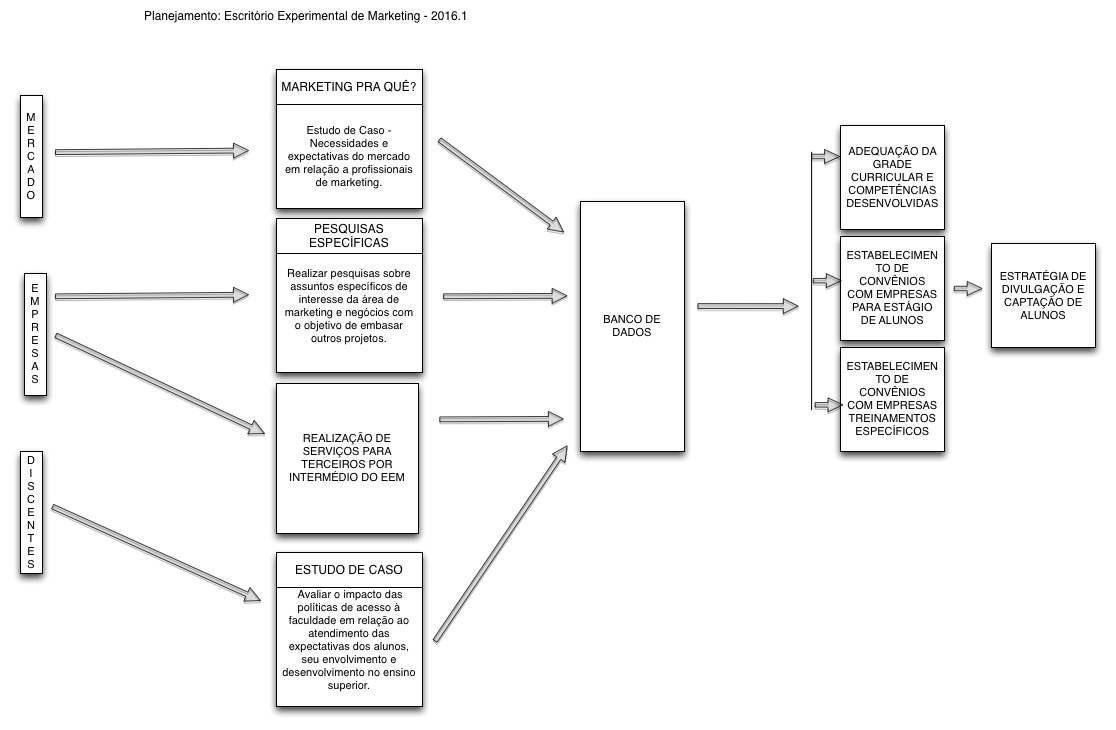 JustificativaO nível de complexidade que o mercado de trabalho vem apresentando exige que as instituições de ensino ofereçam aos seus alunos a possibilidade de exercer a profissão ainda no decorrer dos cursos. Mais que os estágios realizados nas empresas, nos quais os discentes não contam com uma orientação especializada, próxima, permanente e, principalmente, envolvida com o seu crescimento, a proposta do EEM é, não só proporcionar a vivência, como também acompanhá-la passo a passo com o objetivo de potencializar o aprendizado e capacitar o aluno para o mercado de trabalho.Com isso, espera-se que o formando dos cursos de Marketing da Uninorte/ Laureate cheguem ao mercado com um diferencial efetivo a oferecer, aumentando as possibilidades de acesso a programas de “trainee" e a cargos específicos nas áreas do marketing.Estrutura OrganizacionalDurante o período de realização de cada um dos ciclos do projeto haverá rodízio entre as funções de forma que os acadêmicos possam passar pelo maior número de áreas possível. A princípio cada ciclo terá a durar de 1 (um) semestre.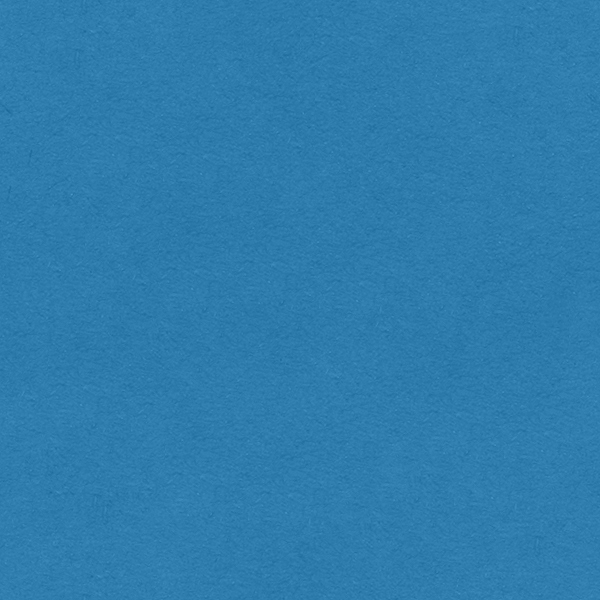 Etapas do TrabalhoEdital de Apresentação do Trabalho e Convocação;Seleção dos alunos;Definição da Metodologia de Trabalho;Apresentação dos projetos;Alocação dos discentes em projetos/ funções;Execução.Projetos a serem desenvolvidos:Marketing pra quê?	O projeto Marketing pra quê? tem como objetivo averiguar junto às empresas que atuam no mercado manauara - de pequeno, médio e grande porte - a efetiva utilização do conhecimento e das ferramentas do marketing, as estruturas destinadas à execução das ações de marketing, as competências e habilidades exigidas dos profissionais de marketing e o nível de satisfação com os profissionais disponíveis no mercado.O trabalho se realizará por intermédio de contatos com dirigentes das empresas e aplicado de pesquisa quantitativa.Projeto de Padronização das Feiras Livres de ManausProjeto desenvolvido por alunas egressas do curso de Qualidade e que está sendo efetivado em parceria com o EEM, tendo se iniciado em 2016.1.Atendimento aos Projetos do NUGE e demais núcleos de projetos.O NUGE especificamente e de forma geral os demais núcleos de projetos da UNINORTE/ LAUREATE, assim como qualquer outro atividade, necessitam dos conhecimentos do marketing. planejamento Estratégico, Planejamento de Marketing, Pesquisas de Mercado, Planejamento de Comunicação e outras ferramentas são de grande importância para sucesso dessas ações.O EEM estará disponível para assessorar essas iniciativas no que se refere aos aspectos do marketing.Realização de Serviços para TerceirosA estrutura organizacional definida para o EEM, conforme definido anteriormente, prevê o setor de Prospecção e Atendimento se encarregará de buscar “clientes”para o escritório, focando instituições do Terceiro Setor como prioritárias.Poder ser oferecidos/contratados serviços inerentes às áreas do marketing e dentro das possibilidades de realizado do EEM.* Existe o interesse da empresa MB3000 em que se realize um planejamento de marketing para seus produtos.  FORMULÁRIO 2TERMO DE COMPROMISSOEu.......................................................................................................................................aluno regularmente matriculado no Curso de ............................................................................., identidade n°..........................., estado civil ......................................................, CPF n°  ...................................., residente à rua .............................................................................................. n°......................, bairro ..........................................., telefone ........................................, assumo o compromisso de exercer as tarefas a mim designadas no Projeto de Formação de ‘Trainees"do Escritório Experimental de Marketing no período de  ____/____/ 2016   a  ____/____/ 201.	O aluno está ciente e concorda que o exercício do Projeto implica em:	a) cumprir as horas semanais de trabalho previamente acordadas;	b) desenvolver o Plano de Orientação  elaborado pelo Professor Orientador;	c) apresentar relatório ao término de cada etapa; e	d) cumprir com as disposições legais e estatutárias inerentes aos Programas de Extensão do Centro Universitário do Norte.	Com plena consciência de que a aludida atividade não constitui vínculo empregatício e, para firmar a validade de que aqui se estabelece, assina este Termo de Compromisso, fazendo juz aos benefícios da participação no Projeto somente enquanto nele permanecer e convier no Centro Universitário do Norte - UNINORTE.                                                                        Manaus, ........ de ............... de  2016.      ........................................................................Assinatura do ParticipanteFORMULÁRIO 3ATESTADO DE FREQÜÊNCIA MENSAL – AFM ......................................................		.......................................................Professor Orientador                          	 Helen de Souza OliveiraFORMULÁRIO 3 (cont)ATESTADO DE FREQÜÊNCIA MENSAL - AFM	                  Resumo das atividades efetuadas nesse período:FORMULÁRIO 4RELATÓRIO SEMESTRAL DE AVALIAÇÃO DO MONITORManaus, .......... de ............... de  2014......................................................................Professor OrientadorFormulário 5PROGRAMA DE MONITORIA DISCENTE DO UNINORTEMODELO DE RELATÓRIO FINAL DE ATIVIDADES – EXTENSÃOEste documento é um breve roteiro para elaboração do Relatório Final de Atividades pelo Participante de Projetos do Escritório Experimental de Marketing, que deve conter:Local e data: _____________________, _____ de __________________ de 20____.Professor Orientador do Projeto de Capacitação para Formação de “Trainees" em Marketingdo Curso de Marketing.Professor Orientador do Projeto de Capacitação para Formação de “Trainees" em Marketingdo Curso de Marketing.Professor Orientador do Projeto de Capacitação para Formação de “Trainees" em Marketingdo Curso de Marketing.Professor Orientador do Projeto de Capacitação para Formação de “Trainees" em Marketingdo Curso de Marketing.PROFESSORCURSODISCIPLINA/ PROJETOQTDE VAGASCarlos FreireMARKETINGEscritório Experimental de Marketing15Caro monitor, esta é uma declaração de frequência e produção. A não apresentação deste documento até o dia 30 (trinta) de cada mês, acarretará em penalidades para você.Caro monitor, esta é uma declaração de frequência e produção. A não apresentação deste documento até o dia 30 (trinta) de cada mês, acarretará em penalidades para você.Caro monitor, esta é uma declaração de frequência e produção. A não apresentação deste documento até o dia 30 (trinta) de cada mês, acarretará em penalidades para você.Caro monitor, esta é uma declaração de frequência e produção. A não apresentação deste documento até o dia 30 (trinta) de cada mês, acarretará em penalidades para você.Caro monitor, esta é uma declaração de frequência e produção. A não apresentação deste documento até o dia 30 (trinta) de cada mês, acarretará em penalidades para você.Caro monitor, esta é uma declaração de frequência e produção. A não apresentação deste documento até o dia 30 (trinta) de cada mês, acarretará em penalidades para você.Caro monitor, esta é uma declaração de frequência e produção. A não apresentação deste documento até o dia 30 (trinta) de cada mês, acarretará em penalidades para você.Nome do Monitor: Nome do Monitor: Nome do Monitor: Nome do Monitor: Nome do Monitor: Nome do Monitor: Nome do Monitor: Disciplina:Disciplina:Disciplina:Mês:Mês:Mês:Mês:Nome do Orientador:Nome do Orientador:Nome do Orientador:Nome do Orientador:Nome do Orientador:Nome do Orientador:Nome do Orientador:Participação do Monitor nas Atividades       BOA (   )     REGULAR (   )      RUIM (   )Participação do Monitor nas Atividades       BOA (   )     REGULAR (   )      RUIM (   )Participação do Monitor nas Atividades       BOA (   )     REGULAR (   )      RUIM (   )Participação do Monitor nas Atividades       BOA (   )     REGULAR (   )      RUIM (   )Participação do Monitor nas Atividades       BOA (   )     REGULAR (   )      RUIM (   )Participação do Monitor nas Atividades       BOA (   )     REGULAR (   )      RUIM (   )Participação do Monitor nas Atividades       BOA (   )     REGULAR (   )      RUIM (   )DiaAssinaturaN° de HorasN° de HorasVisto do OrientadorVisto do OrientadorVisto do Orientador01020304050607080910111213141516171819202122232425262728293031Total de HorasA SER PREENCHIDO PELO PROFESSOR ORIENTADORA SER PREENCHIDO PELO PROFESSOR ORIENTADORA SER PREENCHIDO PELO PROFESSOR ORIENTADORA SER PREENCHIDO PELO PROFESSOR ORIENTADORAno:Ano:Semestre:Semestre:Disciplina:Disciplina:N° de Alunos:N° de Alunos:N° total de Alunos:N° total de Alunos:N° de Turmas:N° de Turmas:1. Quais as atividades desenvolvidas pelo monitor, neste semestre?1. Quais as atividades desenvolvidas pelo monitor, neste semestre?1. Quais as atividades desenvolvidas pelo monitor, neste semestre?1. Quais as atividades desenvolvidas pelo monitor, neste semestre?2. Durante este semestre, como foi o desempenho do monitor quanto:2. Durante este semestre, como foi o desempenho do monitor quanto:2. Durante este semestre, como foi o desempenho do monitor quanto:2. Durante este semestre, como foi o desempenho do monitor quanto:ÓtimoBomRuima) Ao domínio do conteúdo da disciplina?b) Operacionalização das atividades do programa?c) Assiduidade e pontualidade?d) Relacionamento com a equipe de trabalho?e) Participação, regularidade e capacidade na resolução de problemas3. Que sugestões você tem para melhorar o programa?3. Que sugestões você tem para melhorar o programa?3. Que sugestões você tem para melhorar o programa?3. Que sugestões você tem para melhorar o programa?4. Como o monitor é orientado para o desenvolvimento das atividades?4. Como o monitor é orientado para o desenvolvimento das atividades?4. Como o monitor é orientado para o desenvolvimento das atividades?4. Como o monitor é orientado para o desenvolvimento das atividades?Renovação:         SIM(      )                         NÃO   (     )Renovação:         SIM(      )                         NÃO   (     )Renovação:         SIM(      )                         NÃO   (     )Renovação:         SIM(      )                         NÃO   (     )DADOS CADASTRAIS:DADOS CADASTRAIS:DADOS CADASTRAIS:PARTICIPANTE: PARTICIPANTE: RA: CURSO: CURSO: SÉRIE: DISCIPLINA: DISCIPLINA: DISCIPLINA: PROF. ORIENTADOR: PROF. ORIENTADOR: PROF. ORIENTADOR: MODALIDADE: Remunerada (  )	Voluntária ( )EDITAL DE SELEÇÃO No: EDITAL DE SELEÇÃO No: PERÍODO DE REALIZAÇÃO DA ATIVIDADE: ____/____/_______ a ____/____/_______PERÍODO DE REALIZAÇÃO DA ATIVIDADE: ____/____/_______ a ____/____/_______PERÍODO DE REALIZAÇÃO DA ATIVIDADE: ____/____/_______ a ____/____/_______CARGA HORÁRIA TOTAL EXECUTADA PELO PARTICIPANTE: __________________ horasCARGA HORÁRIA TOTAL EXECUTADA PELO PARTICIPANTE: __________________ horasCARGA HORÁRIA TOTAL EXECUTADA PELO PARTICIPANTE: __________________ horasDESCRIÇÃO DAS ATIVIDADES REALIZADAS NO EXERCÍCIO DA MONITORIAO PARTICIPANTE deve descrever as atividades realizadas durante o período da monitoria. Em caso de elaboração de materiais no exercício da ATIVIDADE, estes devem ser anexados ao Relatório.ANÁLISE CRÍTICA SOBRE AS ATIVIDADES REALIZADAS E AUTO AVALIAÇÃO DE DESEMPENHO DO MONITORAnálise do PARTICIPANTE quanto às suas atividades desenvolvidas durante o período da ATIVIDADE. O PARTICIPANTE deve ainda fazer uma auto avaliação sobre o seu desempenho como participante do Programa.____________________________________Assinatura do Participante